KENTON COUNTY FAIRCOWBOY MOUNTED SHOOTINGHOSTED BY THE KY COWTOWN RANGERS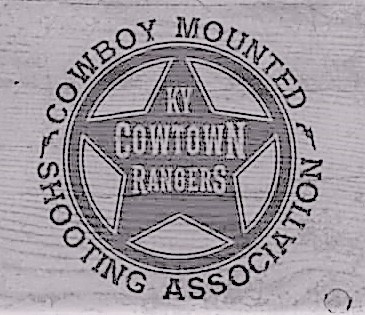 SATURDAY, JULY 20, 2024REGISTRATION 6:00 P.M. SHOW START 7:00 P.M.$75.00 TOTAL ENTRY FEE $500.00 ADDED!!!!!!MUST BE A CMSA MEMBER TO PARTICIPATEWWW.CMSAEVENTS.COM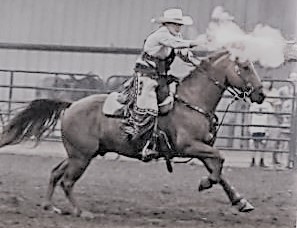 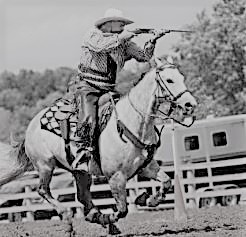 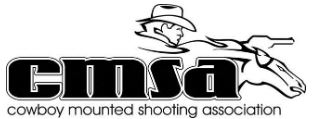 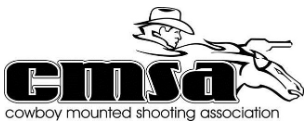 